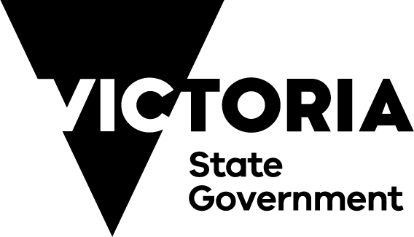 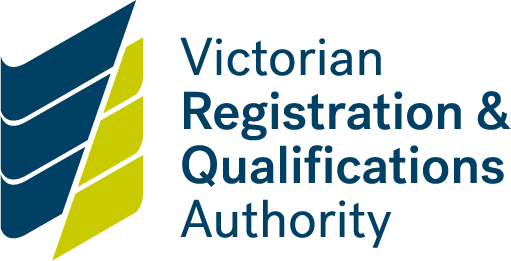 © State of Victoria (Department of Education and Training) 2023.Copyright of this material is reserved to the Crown in the right of the State of Victoria. This work is licensed under a Creative Commons Attribution-NoDerivs 4.0 Australia licence (See Creative Commons for more information). You are free to use, copy and distribute to anyone in its original form as long as you attribute Department of Education and Training as the author, and you license any derivative work you make available under the same licence.DisclaimerIn compiling the information contained in and accessed through this resource, the Department of Education and Training (DET) has used its best endeavours to ensure that the information is correct and current at the time of publication but takes no responsibility for any error, omission or defect therein.To the extent permitted by law DET, its employees, agents and consultants exclude all liability for any loss or damage (including indirect, special or consequential loss or damage) arising from the use of, or reliance on the information contained herein, whether caused or not by any negligent act or omission. If any law prohibits the exclusion of such liability, DET limits its liability to the extent permitted by law, for the resupply of the information.Third party sitesThis resource may contain links to third party websites and resources. DET is not responsible for the condition or content of these sites or resources as they are not under its control.Third party material linked from this resource is subject to the copyright conditions of the third party. Users will need to consult the copyright notice of the third party sites for conditions of usage.22620VIC Course in Mining Pathways Version 1.0 This course has been accredited under Part 4.4 of the Education and Training Reform Act 2006.Accredited for the period: 1 April 2023 - 31 March 2028Section A – Copyright and course classification informationSection A – Copyright and course classification informationCopyright owner of the courseCopyright of this material is held by the Department of Jobs, Skills, Industry and Regions. © State of Victoria (Department of Jobs, Skills, Industry and Regions) 2023AddressExecutive Director
Higher Education and Workforce 
Higher Education and SkillsDepartment of Jobs, Skills, Industry and Regions 
GPO Box 4367MELBOURNE Vic 3001Organisational contact: Manager, Training and Learning Products UnitHigher Education and WorkforceHigher Education and SkillsDepartment of Jobs, Skills, Industry and Regions 
Telephone: 13 18 23Email: course.enquiry@education.vic.gov.auDay-to-day contact:Curriculum Maintenance Manager (CMM) – EngineeringBox Hill Institute465 Elgar RoadBox Hill Vic 3128Telephone: 9286 9934
Email: cmmei@boxhill.edu.auType of submissionAccreditationCopyright acknowledgementThe following units of competency:RIIENV201E Identify and assess environmental and heritage concernsRIIRIS201E Conduct local risk controlRIIWHS201E Work safely and follow WHS policies and procedureshave been imported from the RII Resources and Infrastructure Industry Training Package administered by the Commonwealth of Australia.© Commonwealth of AustraliaLicensing and franchiseCopyright of this material is reserved to the Crown in the right of the State of Victoria.  © State of Victoria (Department of Jobs, Skills, Industry and Regions) 2023. This work is licensed under a Creative Commons Attribution 4.0 International licence (see creative commons).Requests for other use should be directed to:
Executive Director
Higher Education and Workforce 
Higher Education and Skills
Department of Jobs, Skills, Industry and Regions
Email: course.enquiry@education.vic.gov.au Copies of this publication can be downloaded free of charge from the Department’s accredited VET courses webpage.Course accrediting bodyVictorian Registration and Qualifications Authority (VRQA)AVETMISS informationANZSCO – 6 digit821914 Mining Support Worker ASCED Code – 4 digit0303 Process and resources engineeringNational course code RIIENV201E	Identify and assess environmental and heritage concernsRIIRIS201E	Conduct local risk controlRIIWHS201E	Work safely and follow WHS policies and proceduresVU23363	Prepare to work in the mining industryPeriod of accreditation1 April 2023- 31 March 2028Section B – Course informationSection B – Course informationNomenclatureStandard 4.1 and 5.8 AQTF 2021 Standards for Accredited Courses1.1 Name of the qualificationCourse in Mining Pathways1.2 Nominal duration of the courseThe nominal duration of the course is 84 hours.Vocational or educational outcomesStandard 5.1 AQTF 2021 Standards for Accredited Courses2.1 Outcome(s) of the course22620VIC Course in Mining Pathways will provide the basic skills and knowledge needed to undertake entry-level operational roles at a mining site; this will enable learners to begin their career in one of the mining pathways available in the workplace.2.2 Course description22620VIC Course in Mining Pathways provides the skills and knowledge required to begin a career in the mining industry, which includes:preparing to work in the mining industryconducting local risk controlidentifying and assessing environmental and heritage concernsworking safely and following occupational health and safety policies and procedures.Development of the courseStandards 4.1, 5.1, 5.2, 5.3 and 5.4 AQTF 2021 Standards for Accredited Courses3.1 Industry, education, legislative, enterprise or community needsIn late 2020, the Minerals Council of Australia (MCA) Victoria raised the need to develop a mining pathways course with the former Office of the Victorian Skills Commissioner (OVSC) through its membership of the OVSC Resources, Forestry, Pulp and Paper Industry Advisory Group (IAG).22620VIC Course in Mining Pathways will assist in overcoming a shortage of skills related to mining in regional Victoria by providing workers with the competencies they require for entry-level operational roles in mining operations, as well as exploration and site-development work establishing these operations.The development of this course is a priority for MCA. An MCA article (1 June 2021) highlighted that Victoria:has ‘recorded record minerals exploration expenditure in the latest ABS quarterly statistics’spent $51.5 million on minerals exploration in the March 2021 quarterhad a ‘record December 2020 quarter, with over $150 million spent on exploration’ in 2020.The regional areas where future mining projects will be located do not currently have workers with the necessary skills or the population to complement the core skills required for developing and operating these projects.The trend where school leavers, and workers wanting to re-train, leave a region to seek employment elsewhere is detrimental to regional areas – regional growth begins with the industry and its employment opportunities.A number of the most disadvantaged areas of regional Victoria are located in areas with exploration activity and opportunity for mine development, including the Central Goldfields, Loddon, Northern Grampians, Ararat and Pyrenees local council areas. This pathways course will provide local delivery of training in these regional areas.According to Socio-Economic Indexes for Areas (SEIFA) rankings, Central Goldfields, Loddon, Northern Grampians and Ararat regions are all within the top ten most disadvantaged regions in Victoria. SEIFA measures relative socio-economic disadvantage, economic resources, education and occupation based on census data.Mineral sands mining projects anticipated in the Wimmera within 3 years will need workers; there will be a critical shortage locally for workers at these mining operations with regards to basic training and trades. Victoria is already facing skills shortages in regional mineral sands mines from Stawell to Bendigo and does not want to add to the shortages for other industries as mining grows in this state.Lead times for new mineral sands mining operations are 1–2 years and existing operations are currently facing skills shortages.Ideally, operations, are looking to hire new workers within a 100 km radius of their operations and thereby reduce the need for fly in fly out (FIFO) workers and mine camps in Victorian operations.The role of the steering committee is to guide development of the course; members of the steering committee include:James Sorahan, Minerals Council of Australia (Chairperson)Janet Robertson, Kalbar OperationsBen Davis, Australian Workers’ UnionTim Chase, Donald Mineral SandsNikki Hartrey, Kirkland Lake Gold Ltd.Nicole Sweeney, Mandalay ResourcesTim Shaw, Wimmera Southern Mallee Local Learning and Employment NetworkJarrod Pye, WIM ResourceCindy Smith, Stawell Gold Mines.During the life of the project the steering committee discussed the job role and potential course structure in order to identify and refine the skills and knowledge outcomes for the course, which the committee ultimately decided included:awareness of cultural, environmental and heritage concernsability to implement cultural, environmental and heritage process and proceduresawareness of risk management in the mining industry (safe work practices)ability to implement risk management processes and proceduresawareness of occupational health and safety in a mining operational contextability to implement occupational health and safety processes and procedures in a mining operational context awareness of the scope of work in the mining industryability to be prepared to take on an entry-level role in the mining industry.The target group for the course is all who are interested in pursuing a career in mining, including:school leavers who live near a mining operation or exploration site who may want to stay in the region for work and so look favourably on the mining industry because they already have an interest in the industry or know about the industry through their local communityexisting workers wanting to re-train, for example re-skilling workers from other industries where job losses are expected, such as forestry in the East Gippsland region due to Victorian Government policy announcements to close the native hardwood sector.This course:does not duplicate, by title or coverage, the outcomes of an endorsed training package qualification or skill setis not a subset of a single training package qualification that could be recognised through one or more statements of attainment or a skill setdoes not include units of competency additional to those in a training package qualification that could be recognised through statements of attainment in addition to the qualificationdoes not comprise units that duplicate units of competency of a training package qualification.3.2 Review for re-accreditationNot applicableCourse outcomesStandards 5.5, 5.6 and 5.7 AQTF 2021 Standards for Accredited Courses4.1 Qualification levelThis course meets an identified industry need but does not have the breadth, depth or volume of learning of an AQF qualification.4.2 Foundation skillsThe foundation skills applicable to the course are detailed in each unit of competency.4.3 Recognition given to the course (if applicable)Not applicable4.4 Licensing/regulatory requirements (if applicable)Not applicableCourse rulesStandards 5.8 and 5.9 AQTF 2021 Standards for Accredited Courses5.1 Course structure To be awarded 22620VIC Course in Mining Pathways candidates must successfully achieve the 4 core units listed below.A statement of attainment will be issued for any unit of competency achieved if the full course is not attained.The course structure of a core only model will allow learners to undertake a generic entry-level mining operations role without committing to a specialisation until they have worked in the industry and had time to explore the direction they would like their mining career to take. A core only model means candidates deemed competent can branch out into a range of mining pathways.Unit of competency codeUnit of competency titleField of Education code
(six-digit)Pre-requisiteNominal hoursCore unitsCore unitsCore unitsCore unitsCore unitsRIIENV201EIdentify and assess environmental and heritage concerns010709Nil20RIIRIS201EConduct local risk control080317Nil20RIIWHS201EWork safely and follow WHS policies and procedures061301Nil20VU23363Prepare to work in the mining industry120505Nil24Total nominal hoursTotal nominal hoursTotal nominal hoursTotal nominal hours84Standard 5.11 AQTF 2021 Standards for Accredited Courses5.2 Entry requirementsThere are no entry requirements for 22620VIC Course in Mining Pathways.As a general guide to entry, learners will be better equipped to achieve the course if they have, as a minimum, language, literacy, numeracy and digital literacy (LLND) skills equivalent to the Australian Core Skills Framework (ACSF) Level 3.Learners with LLND skills at lower ACSF levels may require additional support to successfully undertake the course.There are no entry requirements for 22620VIC Course in Mining Pathways.As a general guide to entry, learners will be better equipped to achieve the course if they have, as a minimum, language, literacy, numeracy and digital literacy (LLND) skills equivalent to the Australian Core Skills Framework (ACSF) Level 3.Learners with LLND skills at lower ACSF levels may require additional support to successfully undertake the course.AssessmentStandard 5.12 AQTF 2021 Standards for Accredited Courses6.1 Assessment strategyCourse assessment must:be conducted in a safe environmentreflect the workplace contextcomply with relevant legislation and regulationsuse policies, processes and procedures that are relevant to the workplace and the industryconfirm consistent performance can be applied in a range of relevant workplace circumstances.Course assessment strategies should:address the skills and knowledge that underpin performancegather sufficient evidence to judge achievement of progress towards determining competenceuse a variety of different processes and sources to assess knowledge and performance, such as written, oral and observation recognise achievement of competence regardless of where learning takes placebe flexible about the range and type of evidence the candidate needs to provideprovide an opportunity for candidates to undertake reassessmentbe equitable and fair to all candidatescomprise a clear statement of the assessment criteria and processuse assessment tools that support candidate needs.The assessment requirements for the units of competency imported from the RII Resources and Infrastructure Industry Training Package must be adhered to.All assessment, including recognition of prior learning (RPL), must be compliant with the requirements of:Standard 1 of the AQTF: Essential Conditions and Standards for Initial/Continuing Registration and Guidelines 4.1 and 4.2 of the VRQA Guidelines for VET Providers orthe Standards for Registered Training Organisations (SRTOs) 2015orthe relevant standards and guidelines for RTOs at the time of assessment.6.2 Assessor competenciesAssessment must be undertaken by a person or persons in accordance with:Standard 1.4 of the AQTF: Essential Conditions and Standards for Initial/Continuing Registration and Guidelines 3 of the VRQA Guidelines for VET Providers or the Standards for Registered Training Organisations (SRTOs) 2015orthe relevant standards and guidelines for RTOs at the time of assessment.Assessment of units of compencey from nationally endorsed training packages must reflect the assessment requirements specified in the training package. DeliveryStandards 5.12, 5.13 and 5.14 AQTF 2021 Standards for Accredited Courses7.1 Delivery modesThe course outcomes can be applicable to a range of industry settings; course delivery should be contextualised to reflect the local work environment as much as possible.7.2 ResourcesLearners must have access to the resources specified in each unit of competency, which include:personal protective equipment (PPE)equipment required to undertake the workrelevant documentation.Training must be undertaken by a person or persons in accordance with:Standard 1.4 of the AQTF: Essential Conditions and Standards for Initial/Continuing Registration and Guideline 3 of the VRQA Guidelines for VET Providersorthe Standards for Registered Training Organisations (SRTOs) 2015orthe relevant standards and guidelines for RTOs at the time of assessment.The units of competency imported from the RII Resources and Infrastructure Industry Training Package must reflect the requirements for resources and trainers specified in the training package.Pathways and articulationStandard 5.10 AQTF 2021 Standards for Accredited Courses Pathways from this course would reflect specific mining roles, such as work in open cut coal or metalliferous mines or quarries, as part of a mining exploration team or as a pit technician, in a civil construction role, mine processing work, or a traineeship or apprenticeship.Course graduates will receive a statement of attainment, which will enable them to receive credit for any unit of competency listed in this statement that is packaged in a Training Package qualification or accredited course should they wish to undertake further training.Ongoing monitoring and evaluationStandard 5.15 AQTF 2021 Standards for Accredited CoursesOnlOngoing monitoring and maintenance of the course will be the responsibility of the CMM – Engineering.A review of the course will take place once during the accreditation period. As part of the review process feedback will be sought from the users of the course. This review will also consider changes:required to meet emerging or developing needs resulting from revisions to units of competency from the RII Resources and Infrastructure Industry Training Package.The VRQA will be notified of any significant changes to the course resulting from course monitoring and evaluation processes.Section C – Units of competencyUnits of competency imported from training packages:RIIENV201E Identify and assess environmental and heritage concernsRIIRIS201E Conduct local risk controlRIIWHS201E Work safely and follow WHS policies and procedures.Unit of competency developed for the course:VU23363 Prepare to work in the mining industry.Unit codeVU23363Unit titlePrepare to work in the mining industryApplicationThis unit describes the skills and knowledge required to prepare to work in the mining industry as an entry-level worker.It focuses on the ability to:examine major aspects of work in the mining industryidentify industry relevant skillsexamine aspects of effective teamworkplan to respond appropriately in a mining industry operational environment.No occupational licensing, legislative or certification requirements apply to this unit at the time of publication.Pre-requisite Unit(s)Not applicableCompetency FieldNot applicableUnit SectorNot applicableElementElementElementElementPerformance CriteriaPerformance CriteriaElements describe the essential outcomes of a unit of competency.Elements describe the essential outcomes of a unit of competency.Elements describe the essential outcomes of a unit of competency.Elements describe the essential outcomes of a unit of competency.Performance criteria describe the required performance needed to demonstrate achievement of the element. Assessment of performance is to be consistent with the assessment requirements.Performance criteria describe the required performance needed to demonstrate achievement of the element. Assessment of performance is to be consistent with the assessment requirements.11Examine major aspects of work in the mining industryExamine major aspects of work in the mining industry1.1Mining job roles and occupations are investigated11Examine major aspects of work in the mining industryExamine major aspects of work in the mining industry1.2High-risk work requiring a licence in the mining industry is identified11Examine major aspects of work in the mining industryExamine major aspects of work in the mining industry1.3Relevant legislation, regulations and codes of practice for the mining industry are identified11Examine major aspects of work in the mining industryExamine major aspects of work in the mining industry1.4Relevant workplace policies, procedures and codes of conduct are identified11Examine major aspects of work in the mining industryExamine major aspects of work in the mining industry1.5Mining terminology is accurately identified in context22Identify industry relevant skillsIdentify industry relevant skills2.1Skills required by industry are investigated22Identify industry relevant skillsIdentify industry relevant skills2.2Local industry employment opportunities are investigated and the skills sought by local companies are determined22Identify industry relevant skillsIdentify industry relevant skills2.3Employer expectations of entry-level workers are outlined22Identify industry relevant skillsIdentify industry relevant skills2.4Own skills are summarised and compared to industry specific skills22Identify industry relevant skillsIdentify industry relevant skills2.5Options to develop additional skills are identified33Examine aspects of effective teamworkExamine aspects of effective teamwork3.1Principles of effective teamwork are summarised33Examine aspects of effective teamworkExamine aspects of effective teamwork3.2Features of effective communication are outlined33Examine aspects of effective teamworkExamine aspects of effective teamwork3.3Employer obligations and employee responsibilities are summarised33Examine aspects of effective teamworkExamine aspects of effective teamwork3.4Conflict with others is acknowledged and ways to avoid or resolve this conflict are identified33Examine aspects of effective teamworkExamine aspects of effective teamwork3.5Reasons for listening attentively and responding appropriately to others in communication exchanges are summarised33Examine aspects of effective teamworkExamine aspects of effective teamwork3.6Consequences of miscommunication in the workplace are outlined33Examine aspects of effective teamworkExamine aspects of effective teamwork3.7Appropriate techniques to resolve miscommunication are outlined44Plan to respond appropriately in a mining industry operational environmentPlan to respond appropriately in a mining industry operational environment4.1Site-specific signs, symbols, directions, rules and safety alerts are identified and explained44Plan to respond appropriately in a mining industry operational environmentPlan to respond appropriately in a mining industry operational environment4.2Features and purpose of safety data sheets (SDSs) and safe work method statements (SWMSs) are outlined44Plan to respond appropriately in a mining industry operational environmentPlan to respond appropriately in a mining industry operational environment4.3Mining equipment, machinery, technology and tools are accurately identified and their purpose is explained44Plan to respond appropriately in a mining industry operational environmentPlan to respond appropriately in a mining industry operational environment4.4Processes and procedures for identifying and reporting equipment faults and breakdowns are explained44Plan to respond appropriately in a mining industry operational environmentPlan to respond appropriately in a mining industry operational environment4.5Mining industry personal protective equipment (PPE) requirements are explainedRange of ConditionsRange of ConditionsRange of ConditionsRange of ConditionsRange of ConditionsRange of ConditionsNot applicableNot applicableNot applicableNot applicableNot applicableNot applicableFoundation SkillsFoundation SkillsFoundation SkillsFoundation SkillsFoundation SkillsFoundation SkillsFoundation SkillsFoundation skills essential to performance are explicit in the performance criteria of this unit of competency.Foundation skills essential to performance are explicit in the performance criteria of this unit of competency.Foundation skills essential to performance are explicit in the performance criteria of this unit of competency.Foundation skills essential to performance are explicit in the performance criteria of this unit of competency.Foundation skills essential to performance are explicit in the performance criteria of this unit of competency.Foundation skills essential to performance are explicit in the performance criteria of this unit of competency.Unit Mapping InformationUnit Mapping InformationNew unit, no equivalent unit.New unit, no equivalent unit.New unit, no equivalent unit.New unit, no equivalent unit.Assessment RequirementsAssessment RequirementsTitleAssessment Requirements for VU23363 Prepare to work in the mining industryPerformance EvidenceThe candidate must demonstrate the ability to undertake the work as specified in the elements and performance criteria by:researching and reporting on, either in writing or orally, two entry-level job roles with two different companies in the mining industry, analysing their own skills in relation to these job roles and planning to address the skills gaps they have identifiedplanning and outlining, either in writing or orally, how they would respond to two different workplace scenarios they could be expected to encounter at a mining worksite.Knowledge EvidenceThe candidate must be able to demonstratea essential knowledge required to effectively undertake the work outlined by the elements and performance criteria of this unit. This includes knowledge of:duty of care in the mining industryemployer expectations of entry-level workers in the workplaceemployer obligations and employee responsibilities in the workplaceenvironmental, social and cultural contexts for mining operations and explorationindustry-specific terminologymining industry approach to supporting mental healthmining industry job roles, careers and pathwaysrange of equipment, machinery, technology, tools and personal protective equipment (PPE) used in the mining industryscope of industry-specific legislative and regulatory requirements.Assessment ConditionsAssessment must be appropriate to the language, literacy, numeracy and digital literacy (LLND) requirements of the work being performed and the needs of the candidate.Resources must include:relevant industry legislation, regulations and codes of practicesamples of workplace policies, procedures and codes of conductappropriate PPE.No specialist vocational competency requirements for assessors apply to this unit.